1.11.16בית האירועים סטואה וקרינה מציגים : 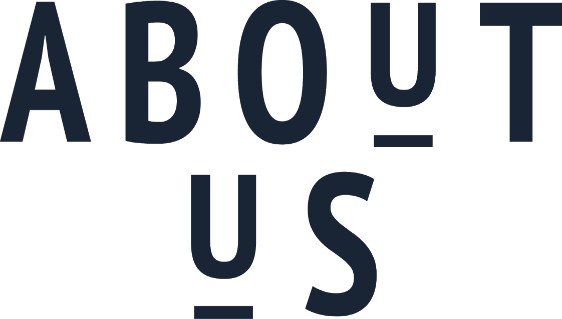 יריד מעצבים 2016/17יריד המעצבים של קרינה ובית האירועים סטואה!בתאריכים 16-18.11 שעות פעילות:16/11/16 יום ד' : 22:00 – 16:0017/11/16 יום ה' : 22:00 – 10:0018/11/16 יום ו' : 15:00 – 09:00יריד מעצבים של קרינה וסטואה יוצא לדרך בתאריכים 16.11-18.11
ביריד נשיק את קולקציות החורף של 2016/2017  ותוכלו ליהנות מהנחה מיוחדת של עד 20% מהקולקציות החדשות+ מתנה בלבן - 25% הנחה על פריט לבן לבחירתך.
בחרנו עבורכן את מיטב המעצבות שיחשפו ויציגו את קולקציית החורף של 2016/17, המעצבות המובילות בתחום!  קרינה : בית לייף סטייל ייחודי אשר הוקם בכפר אז"ר לפני כשנתיים ומאגד בתוכו הרצאות, תערוכות, שואו רום, מכירות אופנה, ואביזרי לייף סטייל לבית ומוקד מפגש להעצמה נשית.40 המעצבות המובילות:Sarah braun // Anjaly // On'nanoko // HOKO // Jerry // Meytal sasson // Keren naftali // Two tone // Adi yair // Andy ve eirn // Liah //  Petit pois // Oh // Ortal reinich // EMili // Star jelly // Pulp shop // Collegian // Shiran mann // Gartenbank // Dra // N'doto // Lady bird // Gala // Finlab // Nooshka // Oaky // THEYDREAM // Noma // Mayay.kids // Minimalist // Yaelomamy // Glyphs // Shiranka // a22 // Stern tightsמקום + // כך היינו // אפרת עזוז // נועה קלדרוןפתיחת היריד: הרצאה של המעצב ששון קדם: 100 נרשמות ראשונות חינם!לא עוד חווית קניה צפופה אלא 750 מטר של חלל מעוצב בלבן, ממוזג ונעים, עם דשא בחוץ וטבע מסביב, בסטואה אשר בגעש, מתאים גם לנשות השרון והסביבה וכ20 דקות מתל אביב.המקום מוליד חווית קנייה רגועה וטובה עם חנייה חינם בשפע.במהלך היריד  תוכלו ליהנות גם מתפריט "המעדנייה" - עם מיצים בריאים, סנדויצ'ים חדשניים, חלות לשבת ועוד.(המעדניה, מותג של טעמים, מאגד מבחר מעדני מזון עילית המיוצרים בטכניקות ביתיות, בסדרות קטנות)אז בתקופה כה עמוסה, שאנחנו כבר לא יודעות מה לבחור ובכל פינה יש מכירת פופ אפ או יריד מעצבים חדש ואנחנו בטוחות שראינו הכול ונגענו בכול הפעם אנחנו מבטיחים לכם יריד מעצבים אחר, יריד שמרכז את כל המעצבים האיכותיים והשווים ביותר בתחום  האופנה והלייף סטייל!לאתר היריד: www.about-us.co.ilהאירוע בפייסבוק: https://www.facebook.com/events/214026215694024/עלות כניסה: 10 ש”חסטואה, קיבוץ געשחניה חופשית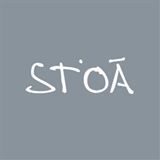 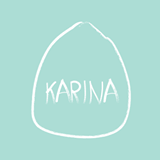 לפרטים נוספים:סיסיליה סיוון 0547499951